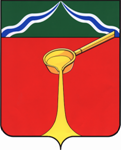 Калужская областьЛ Ю Д И Н О В С К О Е    Р А Й О Н Н О Е     С О Б Р А Н И Е муниципального района«Город Людиново и Людиновский район»Р Е Ш Е Н И Е30.03.2018    	   	                                                                                             № 17Об утверждении изменений и дополнений в генеральный план муниципального образования сельского поселения «Село Заречный» муниципального района «Город Людиново и Людиновский район»Калужской областиВ соответствии со ст. 24 Градостроительного Кодекса РФ, ст. 16 Федерального закона от 06.10.2003 № 131-ФЗ «Об общих принципах организации местного самоуправления в Российской Федерации», ст. 16, 45 Устава муниципального района «Город Людиново и Людиновский район», Положением «О публичных слушаниях в муниципальном районе «Город Людиново и Людиновский район», утвержденным решением Людиновского Районного Собрания от 04.10.2005 № 78, с учетом протокола публичных слушаний по проекту внесения изменений и дополнений в генеральный план муниципального образования сельского поселения «Село Заречный» муниципального района «Город Людиново и Людиновский район» Калужской области от 16.11.2017 № 1 и заключение о результатах таких публичных слушаний, утвержденного Решением Сельской Думы сельского поселения «Село Заречный» от 26.12.2017 № 37, Людиновское Районное СобраниеРЕШИЛО:1. Утвердить изменения и дополнения в генеральный план муниципального образования сельского поселения «Село Заречный» муниципального района «Город Людиново и Людиновский район» Калужской области (прилагается).2. Настоящее решение подлежит опубликованию в порядке, установленном для официального опубликования муниципальных правовых актов, и размещению на официальном сайте администрации муниципального района «Город Людиново и Людиновский район» в информационно-телекоммуникационной сети «Интернет» в разделе «Градостроительство» (http.//адмлюдиново.рф/).3. Контроль за исполнением настоящего решения возложить на председателя комиссии по местному самоуправлению, соблюдению законности, контролю и депутатской этике                     В.В. Лазареву. 4. Настоящее решение вступает в силу с момента официального опубликования. Глава муниципального района «Город Людиново и Людиновский район»		                                             Л.В. Гончарова 